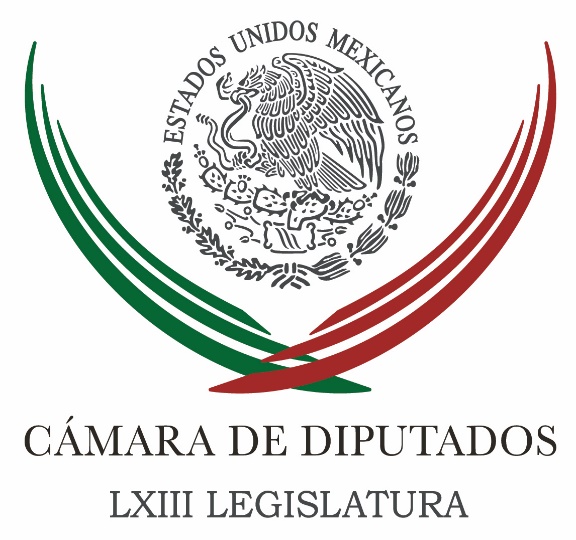 Carpeta InformativaMonitoreo Fin de SemanaResumen: Diputados aprobarán Ley de Ingresos responsablemente: Ramírez MarínPRI será cuidadoso en los recursos para reconstrucción: CamachoPAN se suma a propuesta de integrar Fondo Único de ReconstrucciónPiden reconocer participación de sociedad en cuidado ambientalZambrano condena asesinatos de militantes del PRDLlaman a erradicar discriminación contra estudiantes embarazadas15 de octubre de 2017TEMA(S): Trabajo LegislativoFECHA: 15/10/2017HORA: 9:29NOTICIERO: Noticias MVS  onlineEMISIÓN: Fin de Semana ESTACIÓN: InternetGRUPO: Noticias MVS0Diputados aprobarán Ley de Ingresos responsablemente: Ramírez MarínEl presidente de la Cámara de Diputados, Jorge Carlos Ramírez Marín, afirmó que los legisladores aprobarán una Ley de Ingresos responsable, prudente y que garantice la mayor transparencia.Agregó que para ello realizan un análisis detallado con el fin de presentar un dictamen basado en estimaciones realistas, que tomen en consideración el entorno internacional pero, al mismo tiempo, permitan hacer frente a los retos nacionales, entre ellos, los ocasionados por los sismos.En este sentido, el legislador priista consideró que existen coincidencias entre los grupos parlamentarios para que no se generen ni nuevos impuestos, ni cambios en la base impositiva, pues el reto será hacer un ajuste al gasto a fin de que el gobierno disponga de los recursos para enfrentar todas sus obligaciones y retos.Ramírez Marín reconoció que la incorporación de un mayor número de contribuyentes y la despetrolización de las finanzas públicas, son elementos que permiten realizar cálculos más prudentes y atinados para que la Ley de Ingresos responda a los desafíos coyunturales.Recordó que conforme a las previsiones contempladas en el Paquete Económico 2018, se prevé un crecimiento del Producto Interno Bruto (PIB) de entre 2 y 3 por ciento; una inflación del 3 por ciento; un tipo de cambio promedio de 18.10 pesos por dólar, así como un precio de 46 dólares por barril de petróleo.Finalmente, puntualizó que estabilidad y certidumbre, son los compromisos a cumplir por parte del Poder Legislativo para con los ciudadanos que esperan una política económica robustecida y con miras a mejorar el bienestar de las familias mexicanas. /psg/m.TEMA(S): Trabajo LegislativoFECHA: 15/10/2017HORA: 18:40NOTICIERO: MVS.comEMISIÓN: Fin de SemanaESTACIÓN: InternetGRUPO: MVS0PRI será cuidadoso en los recursos para reconstrucción: CamachoEl coordinador de los diputados del PRI, César Camacho Quiroz, afirmó que a fin de lograr los mayores beneficios y el mejor aprovechamiento de los recursos que se destinarán para la reconstrucción, con motivo de los desastres naturales del mes de septiembre, sus compañeros de bancada serán especialmente cuidadosos en la asignación equilibrada y la vigilancia de su aplicación en el Presupuesto de Egresos de 2018.Indicó que el reto de los legisladores es tener la sensibilidad para destinar los recursos que permitan atender las demandas de la población afectada.“El reto para los diputados es tener la sensibilidad suficiente para direccionar recursos que atiendan de manera concreta estas demandas de las comunidades, que la mejor aportación a la recuperación nacional en este tránsito en la discusión de las finanzas públicas, es etiquetar recursos a esos rubros del gasto que se traducirán en el restablecimiento cotidiano y constante de la vida de los mexicanos”.Camacho Quiroz aseguró que en la vigilancia de estos recursos, la sociedad civil jugará un papel importante y subrayó que a todos dejaría tranquilos que hubiera una vigilancia profesional, bienintencionada, edificante y siempre en actitud de aportación a la buena marcha de las finanzas nacionales.“La fiscalización, la transparencia y la rendición de cuentas, son valores inherentes a la democracia representativa y tendrán que ser correctamente aplicados, en coordinación con las organizaciones de la sociedad civil”.César Camacho agregó que para hacer más sencilla la discusión y el procesamiento del paquete económico, los diputados del PRI consideran pertinente la decisión del presidente Enrique Peña Nieto, de no promover cambios sustanciales a la mayoría de las leyes fiscales y financieras, solamente a la Ley de Ingresos y el Presupuesto de Egresos. TEMA(S): Trabajo LegislativoFECHA: 15/10/2017HORA: 10:48NOTICIERO: Milenio.comEMISIÓN: Fin de SemanaESTACIÓN: InternetGRUPO: Milenio0PAN se suma a propuesta de integrar Fondo Único de ReconstrucciónLa fracción del PAN en la Cámara de Diputados respaldó la propuesta del Comité de Participación Ciudadana del Sistema Nacional Anticorrupción para crear un Fondo Único de Reconstrucción, con el fin de garantizar la entrega íntegra, directa e inmediata de la ayuda y evitar el uso electoral de los apoyos.“No vamos a permitir que el PRI-gobierno utilice a los damnificados de los sismos para sus propósitos electorales y le exigimos la integración de un Comité Ciudadano encargado de vigilar los recursos donados para la reconstrucción sin fines partidistas”, puntualizó Marko Cortés, coordinador de la bancada panista en el Palacio de San Lázaro.El legislador subrayó la urgencia de integrar el Fondo Único de Reconstrucción para organizar con reglas claras y vigilancia ciudadana la distribución de ayuda, las labores de reedificación de viviendas y otros apoyos como la condonación de impuestos en las zonas afectadas por los sismos del 7 y 19 de septiembre.Cortés precisó que dicho fondo se conformaría con los recursos públicos para la reconstrucción, así como las aportaciones de organismos privados y personalidades del deporte, del cine y de la cultura.El también presidente de la Junta de Coordinación Política de la Cámara de Diputados señaló que los medios de comunicación han comenzado a exhibir a servidores públicos con chalecos de color rojo, como los que usa el PRI en campañas, en la entrega de tarjetas con dinero del Fondo Nacional de Desastres.“Insistiremos en la absoluta transparencia de los recursos entregados a los damnificados y desde ahora reprobamos cualquier intento de uso electoral por parte del PRI-Gobierno”, destacó.El legislador sostuvo que ya pasó tiempo suficiente para que el gobierno federal tenga una respuesta bien estructurada ante el desastre.Sin embargo, indicó, lo que estamos viendo es que la ayuda sigue sin llegar de manera adecuada a los afectados y, por el contrario, se escuchan ocurrencias como la organización de “tandas” para la adquisición de viviendas, las cuales se deben evitar. /jpc/mTEMA(S): Trabajo LegislativoFECHA: 15/10/2017HORA: 11:21NOTICIERO: NotimexEMISIÓN: Fin de SemanaESTACIÓN: InternetGRUPO: Gubernamental0Piden reconocer participación de sociedad en cuidado ambientalEl coordinador del Partido Verde en la Cámara de Diputados, Jesús Sesma Suárez, propuso una iniciativa de ley para crear el Premio Nacional de la Preservación y Cuidado de la Biodiversidad y con ello fomentar la conciencia sobre los beneficios que genera esta variedad biológica para las futuras y presentes generaciones. Dijo que la protección de la biodiversidad implica retos y desafíos constantes, y aun cuando el gobierno está realizando acciones específicas que han dado resultados alentadores, “es necesario reconocer la participación de la sociedad organizada, a través de asociaciones o de instituciones educativas, que han jugado un papel importante en pro de la conservación ambiental”.Sesma Suárez detalló que su propuesta, que adiciona una fracción XIX al Artículo 6 de la Ley de Premios, Estímulos y Recompensas Civiles, busca reconocer el apoyo de los ciudadanos, quienes cada día están más comprometidos con la preservación de nuestra biodiversidad.El líder ecologista señaló que de acuerdo con datos de la Secretaría de Medio Ambiente y Recursos Naturales (Semarnat), México es una de las naciones con mayor variedad de especies animales y vegetales a nivel mundial, además de que cuenta con una vasta legislación en esta materia.Agregó que para el próximo año, el Sistema Nacional de Áreas Naturales Protegidas ha propuesto monitorear y vigilar 50 de estas zonas y proteger a más de 20 especies animales que se encuentran en riesgo de extinción, como el jaguar, el gato montés, el tapir, el puma, la tortuga caguama, el lobo mexicano, el manatí del caribe y la vaquita marina.“México ha mostrado históricamente el compromiso y los avances en materia de conservación de la biodiversidad, por lo que este tipo de iniciativas reflejan el compromiso del Partido Verde en la preservación y conservación de nuestra biodiversidad y en beneficio de todos los mexicanos”, concluyó el parlamentario. /jpc/mTEMA(S): Información GeneralFECHA: 15/10/2017HORA: 14:35NOTICIERO: Noticias MVS onlineEMISIÓN: Fin de Semana ESTACIÓN: InternetGRUPO: Noticias MVS0Zambrano condena asesinatos de militantes del PRDEl vicecoordinador de los diputados federales del PRD, Jesús Zambrano Grijalva, condenó los recientes asesinatos contra militantes de ese instituto político en el estado de Guerrero y exigió a las autoridades locales y del gobierno federal realizar las investigaciones necesarias para dar con el paradero de los responsables. Indicó que incrementar los escenarios de miedo, incertidumbre, impunidad, y la violencia hacia la oposición, no abona a la democracia, y menos beneficia al partido gobernante. El ex dirigente nacional del Sol Azteca recalcó que el PRI y sus aliados deben entender que la sociedad mexicana ya no está dispuesta a aceptar la coacción como medida de control y tiene claro que las circunstancias críticas bajo las que el país se encuentra hacen indispensable el cambio. Por ello lamentó que persistan, en tiempos preelectorales, ambientes convulsos que sólo benefician a los grupos en el poder ahora también apoyados por aparentes opositores, como el ex presidente Felipe Calderón y Andrés Manuel López Obrador, a quien calificó como un “eterno aspirante a gobernar a este país”. Agregó que los ataques y descalificaciones del PRI-gobierno hablan del temor que tienen de que el esfuerzo aliancista del PRD, el PAN y Movimiento Ciudadano se consolide y cuaje como la verdadera opción de cambio. Al respecto, Zambrano Grijalva mencionó que el Frente Amplio no está siendo impulsado por unos cuantos, sino por todos los sectores, convencidos de que el modelo presidencialista caducó y es necesario generar un auténtico esquema democrático en el que se escuchen y atiendan todas las voces. Finalmente, adelantó que en breve, el Frente Ciudadano por México precisará la plataforma de gobierno y definirá el método para seleccionar a sus candidatos, por lo que recomendó a López Obrador, así como al PRI y a sus aliados, estar pendientes. /psg/m.TEMA(S): Trabajo LegislativoFECHA: 15/10/2017HORA: 13:06NOTICIERO: NotimexEMISIÓN: Fin de SemanaESTACIÓN: InternetGRUPO: Gubernamental0Llama a erradicar discriminación contra estudiantes embarazadasLa diputada María Eugenia Ocampo Bedolla planteó exhortar a la Secretaría de Educación Pública (SEP) para que, en coordinación con autoridades educativas locales, implementen una estrategia integral que erradique la discriminación hacia estudiantes embarazadas.Ello, explicó la legisladora de Nueva Alianza en un punto de acuerdo, en aras de que tengan mayores oportunidades de acceder, continuar y concluir sus estudios.Precisó que según la Organización para la Cooperación y el Desarrollo Económicos (OCDE), México se ubica entre los países con mayor prevalencia de embarazos en adolescentes y jóvenes, provocando un incremento en el índice de deserción escolar en los niveles medio superior y superior.De acuerdo con la Encuesta Nacional de Salud y Nutrición 2012, del total de mujeres de 12 a 19 años de edad que tuvieron relaciones sexuales, la mitad (51.9 por ciento) alguna vez ha estado embarazada. Además, 30.2 por ciento de los nacimientos en el país, provienen de madres de 20 y 24 años de edad.Estos datos demuestran que a nivel nacional la presencia de embarazos planeados o no planeados entre las mujeres que conforman esos grupos de edad se ha elevado de forma alarmante, que en muchas ocasiones llega a provocar un estigma.Ocampo Bedolla argumentó que en ciertas ocasiones, las alumnas embarazadas son víctimas de discriminación, la cual ocurre al negarles acceso a instituciones educativas, situación que las orilla a buscar una nueva escuela. Aunado a ello, está la falta de flexibilidad de algunos docentes, “que por desconocer algunos aspectos del embarazo, las suspendan o expulsan sin razón justificada”. Ante ello, consideró fundamental que las alumnas embarazadas puedan ejercer sus derechos educativos, tal y como lo señalan la Declaración Universal de los Derechos Humanos, la Organización de las Naciones Unidas para la Educación, la Ciencia y la Cultura y la Convención sobre la Eliminación de todas las formas de Discriminación contra la Mujer. La diputada se pronunció por fomentar campañas de sensibilización y talleres para mujeres embarazadas, con la finalidad de erradicar todo tipo de discriminación y violación a sus derechos humanos. /jpc/mSENADORESTEMA(S): Trabajo LegislativoFECHA: 15/10/2017HORA: 13:01NOTICIERO: El Universal onlineEMISIÓN: Fin de SemanaESTACIÓN: InternetGRUPO: El Universal0"Exitosa" visita de Trudeau refuerza lazos entre México y Canadá: GamboaEl coordinador del PRI en el Senado, Emilio Gamboa Patrón, calificó como "exitosa" la visita a México del primer ministro de Canadá Justin Trudeau, porque se fortalece la relación y amplía los cauces diplomáticos, políticos y económicos entre ambos países."Los senadores priistas hemos construido un rumbo firme con el Parlamento canadiense y ahora más que nunca, debemos intensificar la comunicación y el acercamiento para enfrentar juntos los desafíos regionales", dijo. Gamboa Patrón destacó que la relación con Canadá es por demás estratégica, porque somos socios confiables y amigos cercanos, que generamos riqueza en beneficio mutuo, mediante el comercio, las inversiones y el turismo, creando prosperidad compartida, seguros de que se traducirá en más y mejores empleos y más oportunidades para nuestros países."Los senadores del PRI valoramos los fuertes vínculos bilaterales para la construcción de un mundo más seguro y próspero, en donde nuestra prioridad sea un Canadá y un México cada vez mejores, en donde todas nuestras familias se beneficien del crecimiento económico". Gamboa señaló que el PRI la Cámara Alta fortalecerá la comunicación con los senadores canadienses y estadounidenses para que, "dentro de nuestra responsabilidad parlamentaria, sigamos trabajando para continuar construyendo una América del Norte unida y más fuerte, para así enfrentar los tiempos inciertos e impredecibles, que juntos podremos superar con éxito". /jpc/mTEMA(S): Trabajo LegislativoFECHA: 15/10/2017HORA: 11:54NOTICIERO: El Universal onlineEMISIÓN: Fin de SemanaESTACIÓN: InternetGRUPO: El Universal0"El viacrucis de los damnificados" se da en muchas formas: BarbosaEl vicecoordinador político del PT-Morena, Miguel Barbosa Huerta, exigió que los damnificados por los sismos de septiembre reciban una atención efectiva, solidaria, transparente, blindada en contra de la corrupción, las manipulaciones políticas, los fraudes y la especulación inmobiliaria.Barbosa señaló que “el viacrucis de los damnificados” inicia cuando sus municipios o comunidades no forman parte de las regiones reconocidas como zonas de desastre.Explicó que el drama de los damnificados se presenta en muchas formas y los familiares de fallecidos enfrentan una total incertidumbre y desamparo respecto al apoyo que recibirán.“Parece una burla, trascendió que la indemnización por cada uno de los infantes fallecidos en el colegio Enrique Rébsamen es de 20 mil pesos.El gobierno de la Ciudad de México declaró que cubriría los gastos funerarios de los fallecidos en el sismo, pero no existe claridad sobre otros posibles apoyos”, dijo.Barbosa Huerta añadió que también viven un “viacrucis” aquellas personas y familias cuyos hogares e inmuebles se derrumbaron o sufrieron daños estructurales, y éstos sólo tienen la posibilidad, no de recuperar su hogar, sino el posible acceso a créditos en instituciones bancarias. "A eso se reducen los programas que hasta ahora se han anunciado, al otorgamiento de créditos. Sobre el apoyo para renta – comentó el senador Miguel Barbosa – éste se ha cubierto con un manto de opacidad y corrupción, como lo constatan diversas notas periodísticas publicadas respecto a la insensibilidad burocrática y las horas y horas que deben esperar los damnificados, al peregrinar de oficina a oficina los cientos de requisitos que deben presentar. /jpc/m